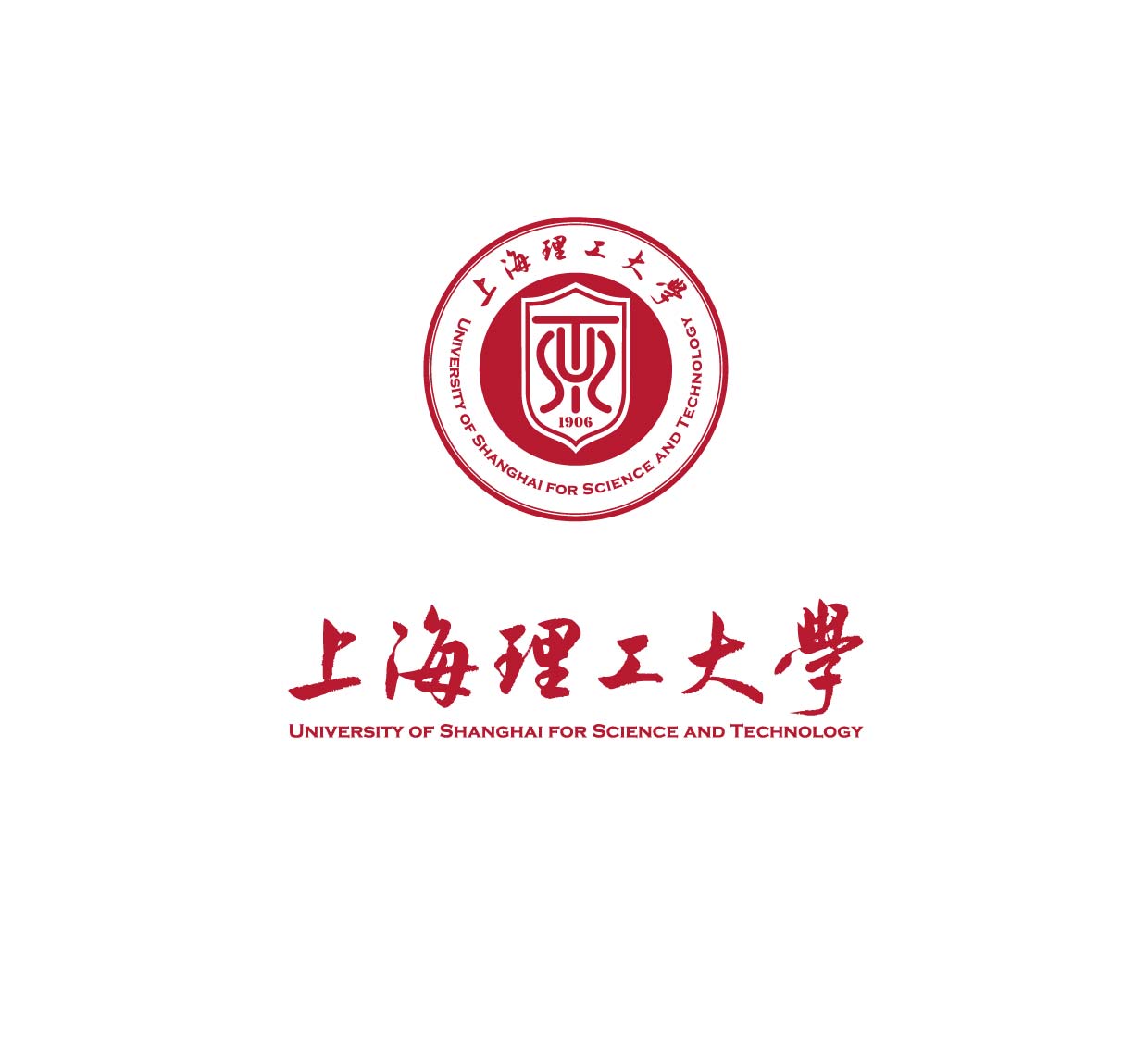 本科课程教学大纲课程名称（适用于专业课程）！本模版中的说明性文字应在正式提交时删除！！撰写本课程大纲应结合相应专业的培养计划！制定日期：2020年***月***日一、课程基本信息二、课程目标说明：围绕着知识、能力和素质三点来写，阐述课程在培养计划中的地位和作用应精炼，一般不超过5点.知识：概括课程的主要知识点能力：基于本课程的学习，培养学生的哪些认知和实践的具体能力；运用本课程的知识点分析和解决实际问题的能力素质：综合运用上述知识和能力，来解决日后在工作和再学习过程中实际问题的能力毕业要求：参见相应专业的本科培养计划三、教学内容四、教材与学习资源五、教学进程安排注：教学进程可按教学周数制定，教师可根据实际教学要求添加或删除表格行数。六、课程考核注：1. 教师课程思政相关的教学要求应在过程性考核中体现；2. 所有的考核方式必须能提供证据支持；3.考核方式包括但不限于“作业、报告、设计、自测、考试”等形式，可根据实际情况增减。附件：各类考核评分标准表大纲制定：应填写课程负责人大纲审核：应填写专业负责人或教研室主任等制定单位：应填写课程归属单位（敲章）制定日期：2020年5月   日附件：各类考核评分标准表注：评分标准的分数段划分可以根据课程需要自行设计。可在表格上下用文字或其他方式细化其他应明确的要求，比如报告、作业、考试之类的，细化考核要求，如一共需交几次作业，分别在什么时候、用什么方式提交。与前面的教、学方式对应。及格标准体现课程目标达成的“底线”。评分方式可操作，标准明确，分数有区分性。除了对专业知识点掌握的要求外，还应体现出对专业能力和素质的要求。课程名称中文名称中文名称中文名称中文名称中文名称中文名称中文名称中文名称课程名称英文名称英文名称英文名称英文名称英文名称英文名称英文名称英文名称课程代码开课单位开课单位课程负责人课程类别课程类别理论类/实践类课程（二选一）理论类/实践类课程（二选一）理论类/实践类课程（二选一）课程性质专业课程专业课程专业课程学分学时学时分配理论实验实验上机学习负荷课内学时+课外学时（必填）课内学时+课外学时（必填）课内学时+课外学时（必填）课内学时+课外学时（必填）课内学时+课外学时（必填）课内学时+课外学时（必填）课内学时+课外学时（必填）课内学时+课外学时（必填）教学团队含课程负责人不少于3人（必填）含课程负责人不少于3人（必填）含课程负责人不少于3人（必填）含课程负责人不少于3人（必填）含课程负责人不少于3人（必填）含课程负责人不少于3人（必填）含课程负责人不少于3人（必填）含课程负责人不少于3人（必填）授课语言中文（英文）   （必填）中文（英文）   （必填）中文（英文）   （必填）中文（英文）   （必填）中文（英文）   （必填）中文（英文）   （必填）中文（英文）   （必填）中文（英文）   （必填）适用专业填写需学习本课程的专业（必填）填写需学习本课程的专业（必填）填写需学习本课程的专业（必填）填写需学习本课程的专业（必填）填写需学习本课程的专业（必填）填写需学习本课程的专业（必填）填写需学习本课程的专业（必填）填写需学习本课程的专业（必填）前修课程填写与本课程直接相关的主要课程。（必填）填写与本课程直接相关的主要课程。（必填）填写与本课程直接相关的主要课程。（必填）填写与本课程直接相关的主要课程。（必填）填写与本课程直接相关的主要课程。（必填）填写与本课程直接相关的主要课程。（必填）填写与本课程直接相关的主要课程。（必填）填写与本课程直接相关的主要课程。（必填）后续支撑填写与本课程直接相关的主要课程。（必填）填写与本课程直接相关的主要课程。（必填）填写与本课程直接相关的主要课程。（必填）填写与本课程直接相关的主要课程。（必填）填写与本课程直接相关的主要课程。（必填）填写与本课程直接相关的主要课程。（必填）填写与本课程直接相关的主要课程。（必填）填写与本课程直接相关的主要课程。（必填）课程思政设计课程思政的设计思路（限100字）。（必填）课程思政的设计思路（限100字）。（必填）课程思政的设计思路（限100字）。（必填）课程思政的设计思路（限100字）。（必填）课程思政的设计思路（限100字）。（必填）课程思政的设计思路（限100字）。（必填）课程思政的设计思路（限100字）。（必填）课程思政的设计思路（限100字）。（必填）课程简介课程简介课程简介课程简介课程简介课程简介课程简介课程简介课程简介（必填）课程定位：简述该课程在相应专业学生培养中的定位。课程内容：简述该课程的主要内容。核心学习成效：简述学生完成该课程后应取得的核心成果或效果。教学方法：基于产出导向的理念（OBE理念），简述该课程教学过程中使用的教学方式（线下教学、线上教学、线上线下混合式教学）和教学方法。（必填）课程定位：简述该课程在相应专业学生培养中的定位。课程内容：简述该课程的主要内容。核心学习成效：简述学生完成该课程后应取得的核心成果或效果。教学方法：基于产出导向的理念（OBE理念），简述该课程教学过程中使用的教学方式（线下教学、线上教学、线上线下混合式教学）和教学方法。（必填）课程定位：简述该课程在相应专业学生培养中的定位。课程内容：简述该课程的主要内容。核心学习成效：简述学生完成该课程后应取得的核心成果或效果。教学方法：基于产出导向的理念（OBE理念），简述该课程教学过程中使用的教学方式（线下教学、线上教学、线上线下混合式教学）和教学方法。（必填）课程定位：简述该课程在相应专业学生培养中的定位。课程内容：简述该课程的主要内容。核心学习成效：简述学生完成该课程后应取得的核心成果或效果。教学方法：基于产出导向的理念（OBE理念），简述该课程教学过程中使用的教学方式（线下教学、线上教学、线上线下混合式教学）和教学方法。（必填）课程定位：简述该课程在相应专业学生培养中的定位。课程内容：简述该课程的主要内容。核心学习成效：简述学生完成该课程后应取得的核心成果或效果。教学方法：基于产出导向的理念（OBE理念），简述该课程教学过程中使用的教学方式（线下教学、线上教学、线上线下混合式教学）和教学方法。（必填）课程定位：简述该课程在相应专业学生培养中的定位。课程内容：简述该课程的主要内容。核心学习成效：简述学生完成该课程后应取得的核心成果或效果。教学方法：基于产出导向的理念（OBE理念），简述该课程教学过程中使用的教学方式（线下教学、线上教学、线上线下混合式教学）和教学方法。（必填）课程定位：简述该课程在相应专业学生培养中的定位。课程内容：简述该课程的主要内容。核心学习成效：简述学生完成该课程后应取得的核心成果或效果。教学方法：基于产出导向的理念（OBE理念），简述该课程教学过程中使用的教学方式（线下教学、线上教学、线上线下混合式教学）和教学方法。（必填）课程定位：简述该课程在相应专业学生培养中的定位。课程内容：简述该课程的主要内容。核心学习成效：简述学生完成该课程后应取得的核心成果或效果。教学方法：基于产出导向的理念（OBE理念），简述该课程教学过程中使用的教学方式（线下教学、线上教学、线上线下混合式教学）和教学方法。（必填）课程定位：简述该课程在相应专业学生培养中的定位。课程内容：简述该课程的主要内容。核心学习成效：简述学生完成该课程后应取得的核心成果或效果。教学方法：基于产出导向的理念（OBE理念），简述该课程教学过程中使用的教学方式（线下教学、线上教学、线上线下混合式教学）和教学方法。目标课程目标支撑毕业要求指标点毕业要求1填写2级指标点填写1级指标点2345教学模块教学内容学生学习预期成果教学方式支撑的课程目标一********1.教学内容：1)2)……2.教学重点：1)2)……3.教学难点：1)2)……4.课程思政：1)2)……1.2.3.1教师：线上：线下：2思政教学：线上：线下：3学生线上：线下：目标二桥梁工程的基本知识（示例）1.教学内容：1）桥梁的发展2）桥梁的总体规划设计2.教学重点：1）我国桥梁建设成就2）桥梁的纵断面设计3）桥梁的横断面设计3.教学难点：1）桥梁发展的影响2）桥梁的分孔4.课程思政：1）富强、爱国、敬业——桥梁的发展、建设成就2）文明、和谐——桥梁的设计原则（示例）1.总结桥梁的发展与创新2.应用设计原则和设计程序进行桥梁平、纵、横断面设计3.对设计方案进行技术对比4.评价桥梁对社会、环境和可持续发展的影响（示例）教师：线上：案例视频线下：课堂研讨，采用案例教学：国内外有代表性的桥梁图片，港珠澳大桥设计程序，梁桥设计图纸 思政教学：线上自行学习1）中国桥梁系列：港珠澳大桥、苏通长江大桥、江阴长江大桥等2）《厉害了，我的国》《超级工程》、《走遍中国》、《中国建设者》、《创新一线》、《走近科学》等关于中国桥梁的视频报道学生：1）案例学习：蓝墨云班课平台观看桥梁视频2）撰写报告：桥梁的发展与创新，体现富强、爱国、敬业、文明、和谐（示例）目标1目标4目标5（示例）三……课程网站课程教材（必填）尽量选择近三年的省部级以上规划教材，优先选用马工程教材，根据实际情况列出教材、实验实践指导教材等格式：作者姓名，书名，出版社，出版年月（必填）1.2.3.参考书目（必填）尽量选择近三年的省部级以上规划教材，优先选用马工程教材，根据实际情况列出参考教材、实验实践参考指导教材等格式：作者姓名，书名，出版社，出版年月（必填）1.2.3.教学条件从多媒体教学条件和实践实验条件以及校内外其他条件方面考虑。序号教学内容课内学时课外学时课外学习内容1*/理论/实践作业等要求24/理论3416课程目标考核要点考核与评价方式及成绩比例（%）考核与评价方式及成绩比例（%）考核与评价方式及成绩比例（%）考核与评价方式及成绩比例（%）考核与评价方式及成绩比例（%）成绩比例（100%）课程目标考核要点过程考核过程考核过程考核过程考核期末考试成绩比例（100%）课程目标考核要点作业报告设计自测期末考试成绩比例（100%）12345合计合计期末考试资格期末考试资格期末考试资格期末考试资格期末考试资格期末考试资格期末考试资格期末考试资格（必填）结合《上海理工大学全日制本科生课程考核管理办法》填写相关内容（必填）结合《上海理工大学全日制本科生课程考核管理办法》填写相关内容（必填）结合《上海理工大学全日制本科生课程考核管理办法》填写相关内容（必填）结合《上海理工大学全日制本科生课程考核管理办法》填写相关内容（必填）结合《上海理工大学全日制本科生课程考核管理办法》填写相关内容（必填）结合《上海理工大学全日制本科生课程考核管理办法》填写相关内容（必填）结合《上海理工大学全日制本科生课程考核管理办法》填写相关内容（必填）结合《上海理工大学全日制本科生课程考核管理办法》填写相关内容期末考试形式期末考试形式期末考试形式期末考试形式期末考试形式期末考试形式期末考试形式期末考试形式 闭卷笔试   开卷/半开卷   小论文        报告   口试       作品          口笔试兼用    上机       技能操作  其他（请注明）                （必填） 闭卷笔试   开卷/半开卷   小论文        报告   口试       作品          口笔试兼用    上机       技能操作  其他（请注明）                （必填） 闭卷笔试   开卷/半开卷   小论文        报告   口试       作品          口笔试兼用    上机       技能操作  其他（请注明）                （必填） 闭卷笔试   开卷/半开卷   小论文        报告   口试       作品          口笔试兼用    上机       技能操作  其他（请注明）                （必填） 闭卷笔试   开卷/半开卷   小论文        报告   口试       作品          口笔试兼用    上机       技能操作  其他（请注明）                （必填） 闭卷笔试   开卷/半开卷   小论文        报告   口试       作品          口笔试兼用    上机       技能操作  其他（请注明）                （必填） 闭卷笔试   开卷/半开卷   小论文        报告   口试       作品          口笔试兼用    上机       技能操作  其他（请注明）                （必填） 闭卷笔试   开卷/半开卷   小论文        报告   口试       作品          口笔试兼用    上机       技能操作  其他（请注明）                （必填）XXXXX评分标准XXXXX评分标准XXXXX评分标准XXXXX评分标准XXXXX评分标准XXXXX评分标准课程目标评分标准评分标准评分标准评分标准权重（%）课程目标90-10080-8960-790-59权重（%）1、能够运用数学、物理、物化和化工原理知识表达反应工程问题（示例）能够准确的运用所学知识表达反应工程问（示例）能够合理的运用所学知识表达反应工程问题（示例）能够运用所学知识表达反应工程问题（示例）表达反应工程问题出现基本概念错误。（示例）10目标2目标3